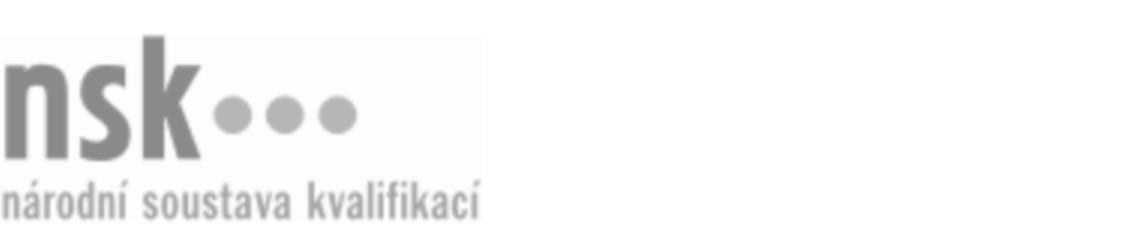 Kvalifikační standardKvalifikační standardKvalifikační standardKvalifikační standardKvalifikační standardKvalifikační standardKvalifikační standardKvalifikační standardDozorce/dozorkyně depa (kód: 37-033-M) Dozorce/dozorkyně depa (kód: 37-033-M) Dozorce/dozorkyně depa (kód: 37-033-M) Dozorce/dozorkyně depa (kód: 37-033-M) Dozorce/dozorkyně depa (kód: 37-033-M) Dozorce/dozorkyně depa (kód: 37-033-M) Dozorce/dozorkyně depa (kód: 37-033-M) Autorizující orgán:Ministerstvo dopravyMinisterstvo dopravyMinisterstvo dopravyMinisterstvo dopravyMinisterstvo dopravyMinisterstvo dopravyMinisterstvo dopravyMinisterstvo dopravyMinisterstvo dopravyMinisterstvo dopravyMinisterstvo dopravyMinisterstvo dopravySkupina oborů:Doprava a spoje (kód: 37)Doprava a spoje (kód: 37)Doprava a spoje (kód: 37)Doprava a spoje (kód: 37)Doprava a spoje (kód: 37)Doprava a spoje (kód: 37)Týká se povolání:Dozorčí přepravy, depaDozorčí přepravy, depaDozorčí přepravy, depaDozorčí přepravy, depaDozorčí přepravy, depaDozorčí přepravy, depaDozorčí přepravy, depaDozorčí přepravy, depaDozorčí přepravy, depaDozorčí přepravy, depaDozorčí přepravy, depaDozorčí přepravy, depaKvalifikační úroveň NSK - EQF:444444Odborná způsobilostOdborná způsobilostOdborná způsobilostOdborná způsobilostOdborná způsobilostOdborná způsobilostOdborná způsobilostNázevNázevNázevNázevNázevÚroveňÚroveňOrientace v dokumentaci a v základních informacích železniční dopravy pro činnost Dozorce depaOrientace v dokumentaci a v základních informacích železniční dopravy pro činnost Dozorce depaOrientace v dokumentaci a v základních informacích železniční dopravy pro činnost Dozorce depaOrientace v dokumentaci a v základních informacích železniční dopravy pro činnost Dozorce depaOrientace v dokumentaci a v základních informacích železniční dopravy pro činnost Dozorce depa44Orientace v oběhu a technických parametrech železničních souprav a vozidelOrientace v oběhu a technických parametrech železničních souprav a vozidelOrientace v oběhu a technických parametrech železničních souprav a vozidelOrientace v oběhu a technických parametrech železničních souprav a vozidelOrientace v oběhu a technických parametrech železničních souprav a vozidel33Orientace v normách a v technické dokumentaci železničních vozidelOrientace v normách a v technické dokumentaci železničních vozidelOrientace v normách a v technické dokumentaci železničních vozidelOrientace v normách a v technické dokumentaci železničních vozidelOrientace v normách a v technické dokumentaci železničních vozidel44Kontrola stavu hnacích vozidel a jejich výběr pro vlakové soupravyKontrola stavu hnacích vozidel a jejich výběr pro vlakové soupravyKontrola stavu hnacích vozidel a jejich výběr pro vlakové soupravyKontrola stavu hnacích vozidel a jejich výběr pro vlakové soupravyKontrola stavu hnacích vozidel a jejich výběr pro vlakové soupravy44Koordinace odstavování kolejových vozidel v obvodu depaKoordinace odstavování kolejových vozidel v obvodu depaKoordinace odstavování kolejových vozidel v obvodu depaKoordinace odstavování kolejových vozidel v obvodu depaKoordinace odstavování kolejových vozidel v obvodu depa44Dozorce/dozorkyně depa,  28.03.2024 20:02:10Dozorce/dozorkyně depa,  28.03.2024 20:02:10Dozorce/dozorkyně depa,  28.03.2024 20:02:10Dozorce/dozorkyně depa,  28.03.2024 20:02:10Strana 1 z 2Strana 1 z 2Kvalifikační standardKvalifikační standardKvalifikační standardKvalifikační standardKvalifikační standardKvalifikační standardKvalifikační standardKvalifikační standardPlatnost standarduPlatnost standarduPlatnost standarduPlatnost standarduPlatnost standarduPlatnost standarduPlatnost standarduStandard je platný od: 21.10.2022Standard je platný od: 21.10.2022Standard je platný od: 21.10.2022Standard je platný od: 21.10.2022Standard je platný od: 21.10.2022Standard je platný od: 21.10.2022Standard je platný od: 21.10.2022Dozorce/dozorkyně depa,  28.03.2024 20:02:10Dozorce/dozorkyně depa,  28.03.2024 20:02:10Dozorce/dozorkyně depa,  28.03.2024 20:02:10Dozorce/dozorkyně depa,  28.03.2024 20:02:10Strana 2 z 2Strana 2 z 2